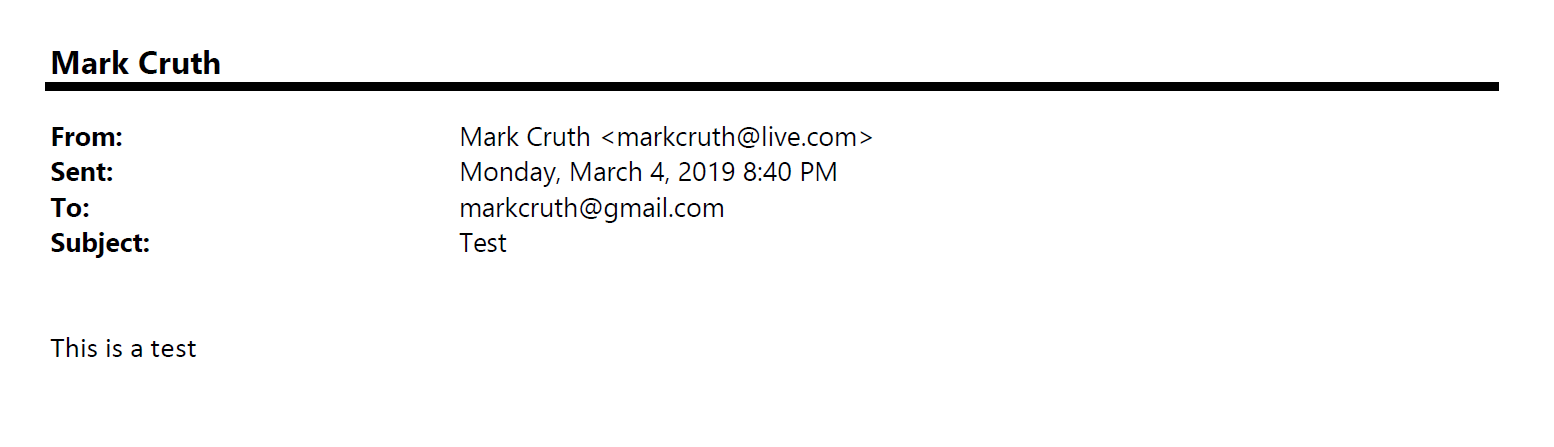 Quick question for the group that’s helping us figure out how to eliminate titles and hierarchy…how are we going to establish salaries and handle raises? We just finished our annual performance review cycle for 2018 and I received my normal pay increase and bonus, but now that we won’t have managers how is this going to be determined? I know others are wondering this same thing so you might have already started thinking about this. I’m just worried that come this time next year I’m not going to be getting the increase or bonus I normally expect. Let me know if you have any questions. Thank you!Sincerely,Robert C